TISZAVASVÁRI VÁROS ÖNKORMÁNYZATAKÉPVISELŐ-TESTÜLETÉNEK318/2023. (XI.30.) Kt. számúhatározataTiszavasvári Kabay János Általános Iskola részére megadott tulajdonosi hozzájárulás utólagos jóváhagyásárólTiszavasvári Város Önkormányzata Képviselő-testülete a Magyarország helyi önkormányzatairól szóló 2011. évi CLXXXIX törvény  107.§-a alapján az alábbi határozatot hozza:Dönt arról, hogy a Nyíregyházi Tankerületi Központ fenntartásában lévő Tiszavasvári Kabay János Általános Iskola (4440 Tiszavasvári, Ifjúság u. 8. szám) fejlesztendő intézményre, mint feladatellátási helyre vonatkozóan a TOP_Plusz-3.3.3-23 kódszámú pályázati felhívás benyújtásához szükséges tulajdonosi hozzájárulást a határozat 1. melléklete szerinti tartalommal utólag jóváhagyja.Határidő: azonnal                                                    Felelős: Szőke Zoltán polgármester                     Szőke Zoltán                                          Dr. Kórik Zsuzsanna                     polgármester                                                       jegyző318/2023.(XI.30.) Kt. sz. határozat 1. melléklete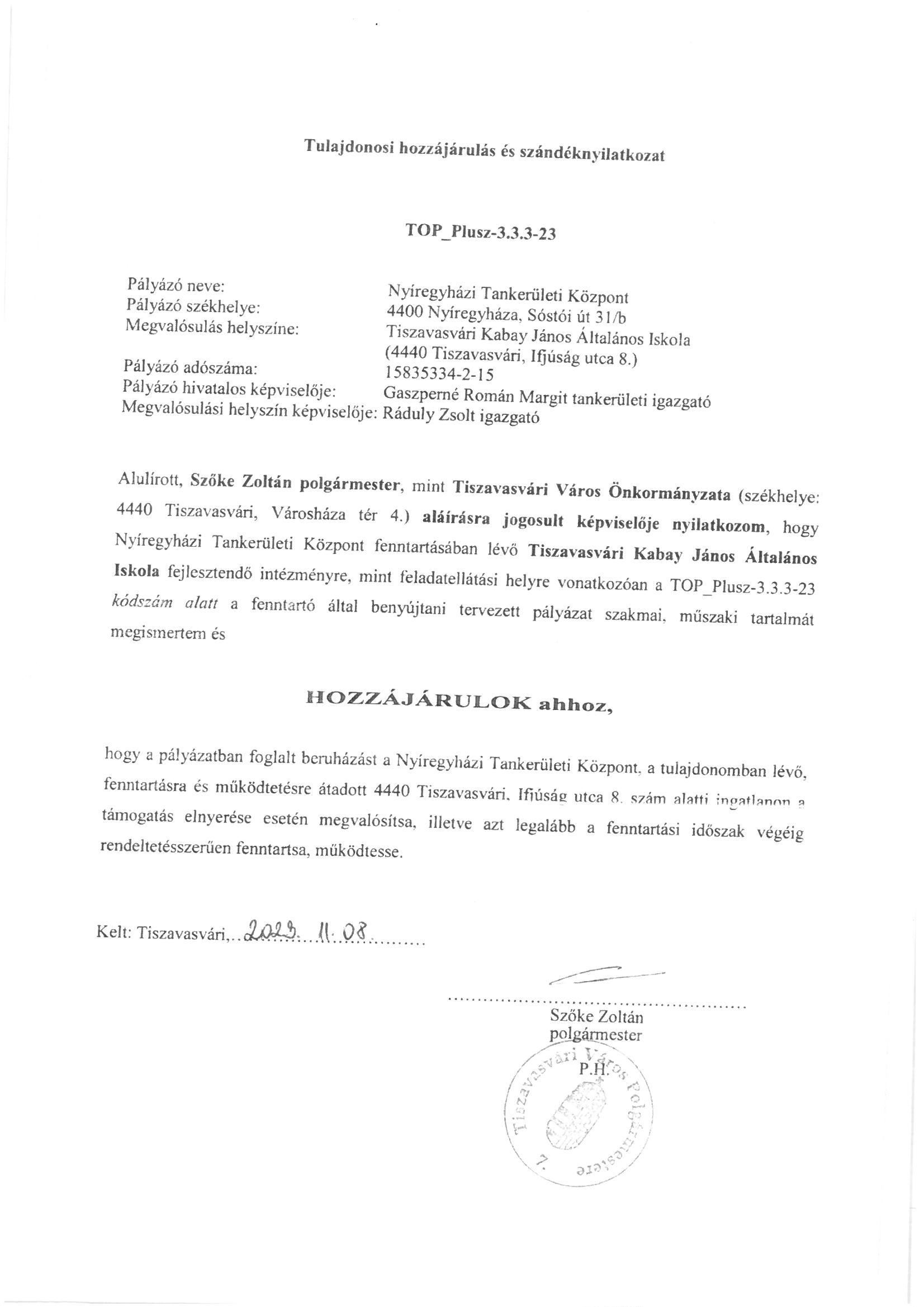 